                                                                                              Zebrzydowice, dnia 15.04.2024 r.GMINA ZEBRZYDOWICEul. Ks. A. Janusza 643-410 ZEBRZYDOWICENIP 5482430901-IRIR-Z 6/2024Dotyczy:	postępowania o udzielenie zamówienia publicznego poniżej 130 000 zł na realizację zadania p.n.: „Zakup i dostawa kompletów ławostołów piwnych i stołów świetlicowych.”.__________________________________________________________________________________	W związku z zapytaniem, które wpłynęło w sprawie w/w postępowania udzielamy następującej odpowiedzi:Pytanie 1:Proszę o załączenie przykładowego zdjęcia stołu konferencyjnego.Odpowiedź:Przykładowy stół świetlicowy / konferencyjny: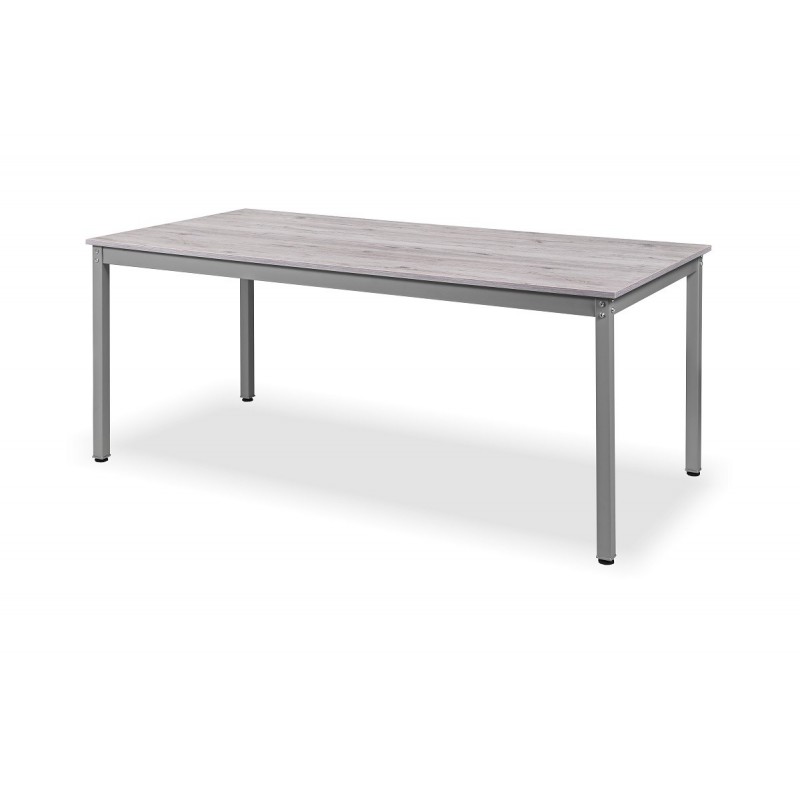 z up. WÓJTAKarol SitekSekretarz Gminy